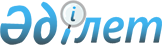 Ғабит Мүсірепов атындағы ауданы мәслихатының 2020 жылғы 8 қаңтардағы № 56-8 "2020-2022 жылдарға арналған Ғабит Мүсірепов атындағы ауданы Нежинка ауылдық округінің бюджетін бекіту туралы" шешіміне өзгерістер енгізу туралыСолтүстік Қазақстан облысы Ғабит Мүсірепов атындағы ауданы мәслихатының 2020 жылғы 26 тамыздағы № 65-3 шешімі. Солтүстік Қазақстан облысының Әділет департаментінде 2020 жылғы 28 тамызда № 6510 болып тіркелді
      Қазақстан Республикасының 2008 жылғы 4 желтоқсандағы Бюджет кодексінің 109-1-бабына, Қазақстан Республикасының 2001 жылғы 23 қаңтардағы "Қазақстан Республикасындағы жергілікті мемлекеттік басқару және өзін-өзі басқару туралы" Заңының 6-бабы 1-тармағы 1) тармақшасына сәйкес, Солтүстік Қазақстан облысы Ғабит Мүсірепов атындағы ауданының мәслихаты ШЕШІМ ҚАБЫЛДАДЫ:
      1. Солтүстік Қазақстан облысы Ғабит Мүсірепов атындағы ауданы мәслихатының "2020-2022 жылдарға арналған Ғабит Мүсірепов атындағы ауданы Нежинка ауылдық округінің бюджетін бекіту туралы" 2020 жылғы 8 қаңтардағы № 56-8 шешіміне (2020 жылғы 20 каңтарда Қазақстан Республикасы нормативтік құқықтық актілерінің электрондық түрдегі эталондық бақылау банкінде жарияланды, Нормативтік құқықтық актілерді мемлекеттік тіркеу тізілімінде № 5894 болып тіркелді) келесі өзгерістер енгізілсін:
      1-тармақ жаңа редакцияда жазылсын:
       "1. 2020-2022 жылдарға арналған Ғабит Мүсірепов атындағы ауданы Нежинка ауылдық округінің бюджеті осы шешімге тиісінше 1, 2 және 3-қосымшаларға сәйкес, соның ішінде 2020 жылға келесі көлемдерде бекітілсін:
      1) кірістер – 91 299 мың теңге:
      салықтық түсімдер – 8 620 мың теңге;
      салықтық емес түсімдер – 0;
      негізгі капиталды сатудан түсетін түсімдер – 0;
      трансферттер түсімі – 82 679 мың теңге;
      2) шығындар – 140 822 мың теңге;
      3) таза бюджеттік кредиттеу – 0:
      бюджеттік кредиттер – 0;
      бюджеттік кредиттерді өтеу – 0;
      4) қаржы активтерімен операциялар бойынша сальдо – 0:
      қаржы активтерін сатып алу – 0;
      мемлекеттің қаржы активтерін сатудан түсетін түсімдер – 0;
      5) бюджет тапшылығы (профициті) – - 49 523 мың теңге;
      6) бюджет тапшылығын қаржыландыру (профицитін пайдалану) – 49 523 мың теңге:
      қарыздар түсімі – 46 765,6 мың теңге;
      қарыздарды өтеу – 0;
      бюджет қаражатының пайдаланылатын қалдықтары – 2 757,4 мың теңге.";
       көрсетілген шешімнің 1-қосымшасы осы шешімнің қосымшасына сәйкес жаңа редакцияда жазылсын.
      2. Осы шешім 2020 жылғы 1 қаңтардан бастап қолданысқа енгізіледі. 2020 жылға арналған Ғабит Мүсірепов атындағы ауданы Нежинка ауылдық округінің бюджеті
					© 2012. Қазақстан Республикасы Әділет министрлігінің «Қазақстан Республикасының Заңнама және құқықтық ақпарат институты» ШЖҚ РМК
				
      Солтүстік Қазақстан облысы

      Ғабит Мүсірепов атындағы ауданы

      мәслихатының сессиясының төрағасы 

И.Шаймерденов

      Солтүстік Қазақстан облысы

      Ғабит Мүсірепов атындағы ауданы

      мәслихатының хатшысы 

Е.Адильбеков
Солтүстік Қазақстан облысыҒабит Мүсірепов атындағыауданы мәслихатының2020 жылғы 26 тамызы№ 65-3 шешімінеқосымшаСолтүстік Қазақстан облысыҒабит Мүсірепов атындағыауданы мәслихатының2020 жылғы 8 қаңтардағы№ 56-8 шешіміне1-қосымша
Санаты
Сыныбы
Кіші Сыныбы
Атауы
Сома (мың теңге)
1. Кiрiстер
91 299
1
Салықтық түсімдер
8 620
01
Табыс салығы 
3 500
2
Жеке табыс салығы
3 500
04
Меншiкке салынатын салықтар
5 120
1
Мүлiкке салынатын салықтар 
120
3
Жер салығы 
470
4
Көлiк құралдарына салынатын салық 
4 530
2
Салықтық емес түсiмдер
0
3
Негізгі капиталды сатудан түсетін түсімдер
0
4
Трансферттердің түсімдері
82 679
02
Мемлекеттiк басқарудың жоғары тұрған органдарынан түсетiн трансферттер
82 679
3
Аудандардың (облыстық маңызы бар қаланың) бюджетінен трансферттер
82 679
Функционалдық топ
Бюджеттік бағдарламалардың әкімшісі
Бағдарлама
Атауы
Сома (мың теңге)
2. Шығындар
140 822
01
Жалпы сипаттағы мемлекеттік қызметтер
28 637
124
Аудандық маңызы бар қала, ауыл, кент, ауылдық округ әкімінің аппараты
28 637
001
Аудандық маңызы бар қала, ауыл, кент, ауылдық округ әкімінің қызметін қамтамасыз ету жөніндегі қызметтер
28 417
022
Мемлекеттік органның күрделі шығыстары
220
07
Тұрғын үй-коммуналдық шаруашылық
25 419,4
124
Аудандық маңызы бар қала, ауыл, кент, ауылдық округ әкімінің аппараты
25 419,4
008
Елдi мекендердегі көшелердi жарықтандыру
8 419,4
011
Елді мекендерді абаттандыру мен көгалдандыру
17 000
12
Көлiк және коммуникация
86 765,6
124
Аудандық маңызы бар қала, ауыл, кент, ауылдық округ әкімінің аппараты
86 765,6
013
Аудандық маңызы бар қалаларда, ауылдарда, кенттерде, ауылдық округтерде автомобиль жолдарының жұмыс істеуін қамтамасыз ету
40 000
045
Аудандық маңызы бар қалаларда, ауылдарда, кенттерде, ауылдық округтерде автомобиль жолдарын күрделі және орташа жөндеу
46 765,6
3. Таза бюджеттік кредиттеу
0
Бюджеттік кредиттер
0
Санаты
Сыныбы
Кіші Сыныбы
Атауы
Сома (мың теңге)
Бюджеттік кредиттерді өтеу
0
4. Қаржы активтерiмен операциялар бойынша сальдо
0
Қаржы активтерін сатып алу
0
Мемлекеттің қаржы активтерін сатудан түсетін түсімдер
0
5. Бюджет тапшылығы (профициті)
- 49 523
6. Бюджеттің тапшылығын қаржыландыру (профицитін пайдалану) 
49 523
7
Қарыздар түсімдері
46 765,6
01
Мемлекеттік ішкі қарыздар
46 765,6
2
Қарыз алу келісім-шарттары
46 765,6
8
Бюджет қаражатының пайдаланылатын қалдықтары
2 757,4
01
Бюджет қаражатының қалдықтары
2 757,4
1
Бюджет қаражатының бос қалдықтары
2 757,4